Royal Adelaide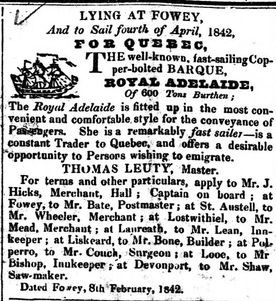 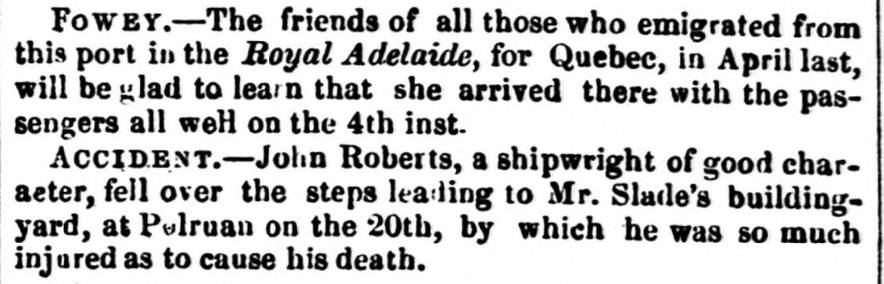 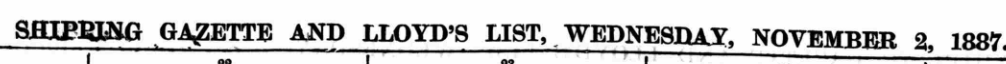 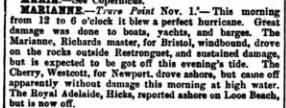 Vessel NameOfficial NumberSignal lettersSignal lettersRig /Type Where builtBuilderYear builtYear endreg tonsreg tonsreg tonsreg tonsROYAL ADELAIDE32802RBPSRBPSbarqueQuebec rebuilt in fowey rebuilt by G.Nickels1831/ 184318721872401401  OWNERS/ MANAGERS/REGISTRATION DETAILS  OWNERS/ MANAGERS/REGISTRATION DETAILS  OWNERS/ MANAGERS/REGISTRATION DETAILSNotesNotesNotesNotesNotesMASTERSMASTERSMASTERSregistered in Fowey 27th June 1843. aquired by Hicks, polruan 1868 William Warren Dingle, Foweyregistered in Fowey 27th June 1843. aquired by Hicks, polruan 1868 William Warren Dingle, Foweyregistered in Fowey 27th June 1843. aquired by Hicks, polruan 1868 William Warren Dingle, Foweyformerly falmouth registered .Used to carry immigrants to Canada. rebuilt and re launched on 27th June 1843. On 12th April 1850 she sailed from for for Quebec with about 100 passengers on board but had to put back to Fowey because of a SW gale. she returned on 26th July with a cargo of timber.transferred to Padstow 1870 wrecked at Santiago de Cuba 1872formerly falmouth registered .Used to carry immigrants to Canada. rebuilt and re launched on 27th June 1843. On 12th April 1850 she sailed from for for Quebec with about 100 passengers on board but had to put back to Fowey because of a SW gale. she returned on 26th July with a cargo of timber.transferred to Padstow 1870 wrecked at Santiago de Cuba 1872formerly falmouth registered .Used to carry immigrants to Canada. rebuilt and re launched on 27th June 1843. On 12th April 1850 she sailed from for for Quebec with about 100 passengers on board but had to put back to Fowey because of a SW gale. she returned on 26th July with a cargo of timber.transferred to Padstow 1870 wrecked at Santiago de Cuba 1872formerly falmouth registered .Used to carry immigrants to Canada. rebuilt and re launched on 27th June 1843. On 12th April 1850 she sailed from for for Quebec with about 100 passengers on board but had to put back to Fowey because of a SW gale. she returned on 26th July with a cargo of timber.transferred to Padstow 1870 wrecked at Santiago de Cuba 1872formerly falmouth registered .Used to carry immigrants to Canada. rebuilt and re launched on 27th June 1843. On 12th April 1850 she sailed from for for Quebec with about 100 passengers on board but had to put back to Fowey because of a SW gale. she returned on 26th July with a cargo of timber.transferred to Padstow 1870 wrecked at Santiago de Cuba 1872E.Barbour 1841                  Thomas Leuty 1842                       Richard Smith 1846- 1851                               Lobb 1862                    A.Brown 1871E.Barbour 1841                  Thomas Leuty 1842                       Richard Smith 1846- 1851                               Lobb 1862                    A.Brown 1871E.Barbour 1841                  Thomas Leuty 1842                       Richard Smith 1846- 1851                               Lobb 1862                    A.Brown 1871